再興中學103學年度家長職涯經驗分享八年平班主講人:盧榮輝 先生     本次邀請到盧意同學的父親─盧榮輝先生和大家分享其工作經驗。盧爸爸主要工作內容為管理旗下企業的人事與財務。位居極為重要的管理職務，盧爸爸強調，個人的領導能力、內涵固然重要，然而知人善任的本領更是必須出眾拔群；此外，更應該要能夠不斷更新自己的思維，追上潮流的速度，更甚者，甚至要領先潮流之前；如此一來，才有可能在這個日新月異的時代站穩腳步，而不被世界所淘汰。在談到他的工作如何成功之時，盧爸爸表示確立志向非常重要：「身在服務業，我不是服務部分人，我所服務者是大眾。」這樣一席話，的確發人省思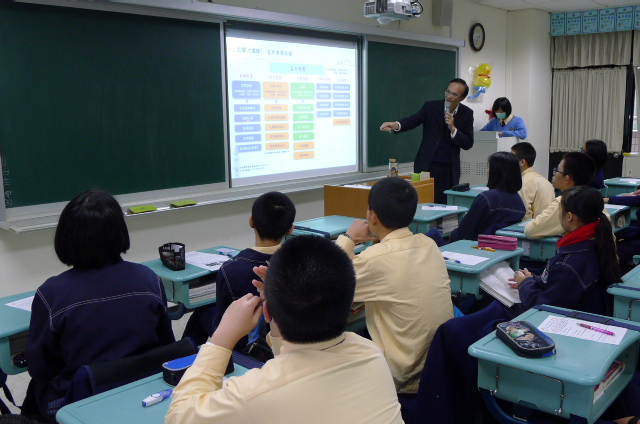 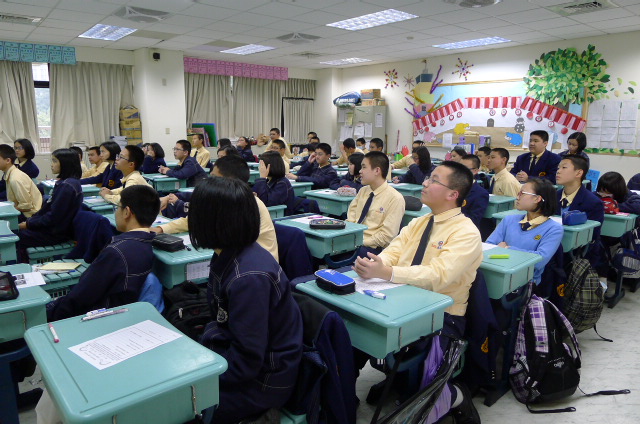 盧爸爸為我們分享工作上的心路歷程同學們認真聆聽盧爸爸的專業解說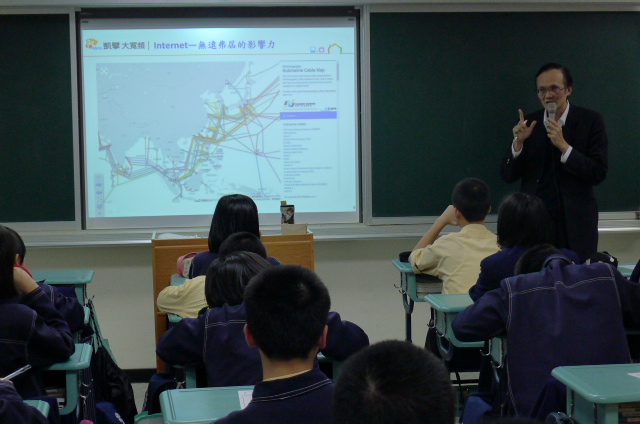 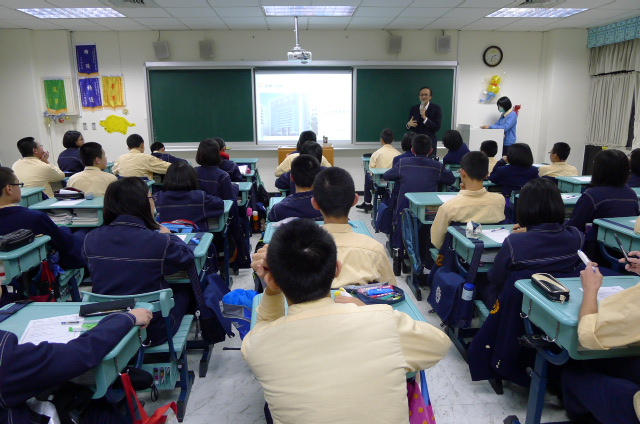 盧爸爸以圖示介紹其工作概況同學們專心聆聽盧爸爸的分享